Давыдов Владимир ФедоровичExperience:Position applied for: 2nd OfficerDate of birth: 01.01.2009 (age: 8)Citizenship: RussiaResidence permit in Ukraine: NoCountry of residence: RussiaCity of residence: NovorossiyskPermanent address: Анапское шоссе19/80Contact Tel. No: +7 (861) 721-43-05E-Mail: kt5555@mail.ruU.S. visa: NoE.U. visa: NoUkrainian biometric international passport: Not specifiedDate available from: 09.06.2009English knowledge: ModerateMinimum salary: 2800 $ per monthPositionFrom / ToVessel nameVessel typeDWTMEBHPFlagShipownerCrewing3rd Officer15.08.2008-20.12.2008ElbrusRefrigerator10000B&W9300LiberiaNorbulkMeridian2nd Officer04.02.2008-15.05.2008SilverGeneral Cargo3700B&W2800PanamaUnishipSea Star2nd Officer16.07.2007-20.11.2007Eleousa TrikoukionisaChemical Tanker7800B&W2800MaltaAdmibrosWalmarsAble Seaman05.08.2006-13.02.2007Indian AmbassadorChemical Tanker34000B&W11500MaltaPalmaliPalmaliAble Seaman08.08.2005-08.03.2006Indian AmbassadorDry Cargo34000B&W11500MaltaPalmaliPalmali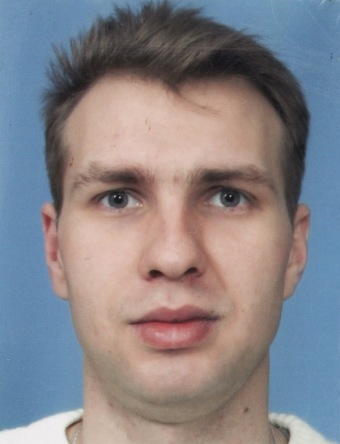 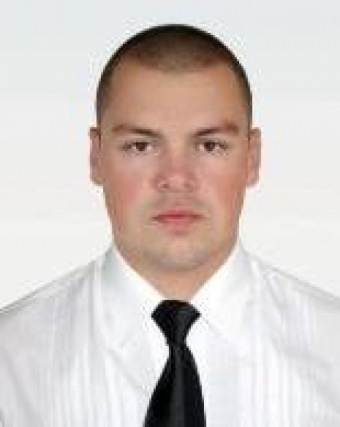 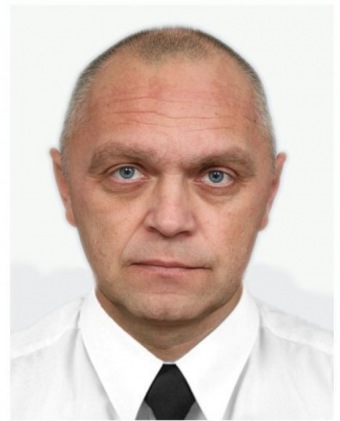 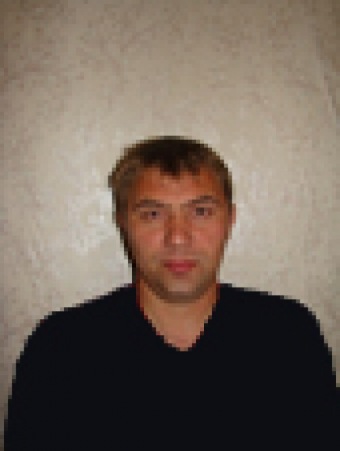 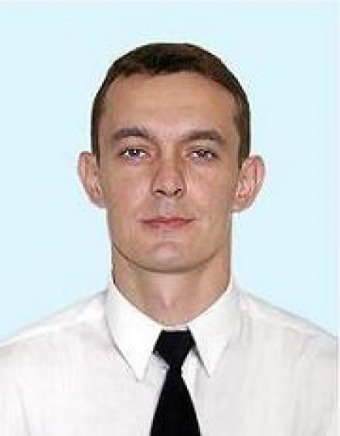 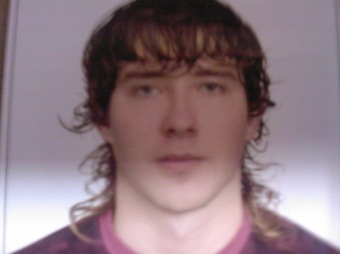 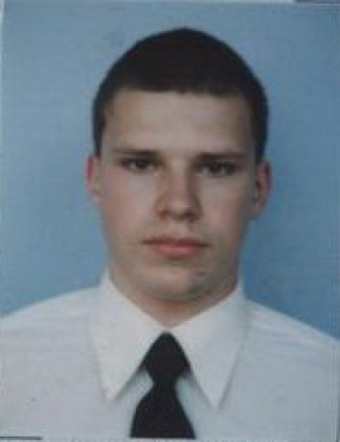 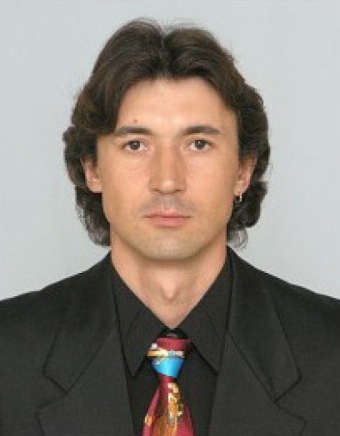 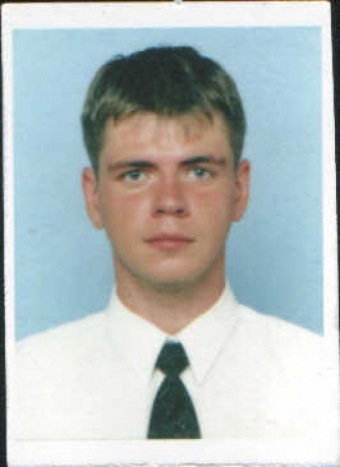 